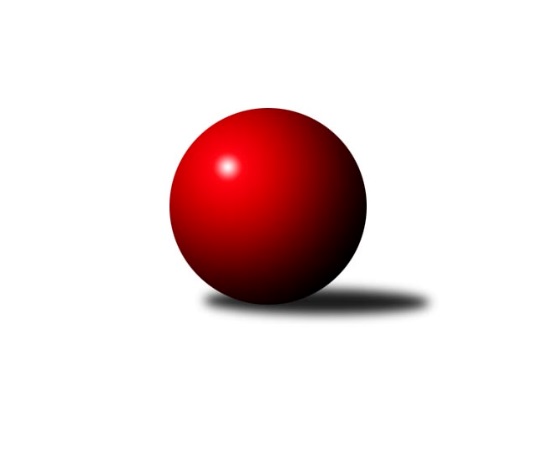 Č.15Ročník 2023/2024	12.5.2024 Meziokresní přebor - Nový Jičín, Přerov, Vsetín 2023/2024Statistika 15. kolaTabulka družstev:		družstvo	záp	výh	rem	proh	skore	sety	průměr	body	plné	dorážka	chyby	1.	TJ Spartak Bílovec ˝B˝	12	6	2	4	38.0 : 34.0 	(55.0 : 41.0)	1548	14	1104	445	38.2	2.	TJ Kelč ˝B˝	12	6	1	5	44.0 : 28.0 	(50.0 : 46.0)	1542	13	1095	447	42.4	3.	TJ Nový Jičín ˝C˝	12	6	1	5	38.0 : 34.0 	(50.0 : 46.0)	1538	13	1085	453	40.8	4.	KK Lipník nad Bečvou ˝C˝	12	5	1	6	31.0 : 41.0 	(46.0 : 50.0)	1479	11	1049	431	45.8	5.	TJ Nový Jičín ˝B˝	12	4	1	7	29.0 : 43.0 	(39.0 : 57.0)	1492	9	1069	423	44.8Tabulka doma:		družstvo	záp	výh	rem	proh	skore	sety	průměr	body	maximum	minimum	1.	TJ Spartak Bílovec ˝B˝	6	5	0	1	25.0 : 11.0 	(33.0 : 15.0)	1575	10	1623	1500	2.	KK Lipník nad Bečvou ˝C˝	6	4	1	1	22.0 : 14.0 	(29.0 : 19.0)	1505	9	1555	1462	3.	TJ Kelč ˝B˝	6	4	0	2	26.0 : 10.0 	(30.0 : 18.0)	1631	8	1717	1555	4.	TJ Nový Jičín ˝B˝	6	3	1	2	19.0 : 17.0 	(25.0 : 23.0)	1535	7	1614	1443	5.	TJ Nový Jičín ˝C˝	6	3	1	2	19.0 : 17.0 	(24.0 : 24.0)	1529	7	1583	1455Tabulka venku:		družstvo	záp	výh	rem	proh	skore	sety	průměr	body	maximum	minimum	1.	TJ Nový Jičín ˝C˝	6	3	0	3	19.0 : 17.0 	(26.0 : 22.0)	1534	6	1657	1469	2.	TJ Kelč ˝B˝	6	2	1	3	18.0 : 18.0 	(20.0 : 28.0)	1512	5	1594	1421	3.	TJ Spartak Bílovec ˝B˝	6	1	2	3	13.0 : 23.0 	(22.0 : 26.0)	1539	4	1628	1440	4.	TJ Nový Jičín ˝B˝	6	1	0	5	10.0 : 26.0 	(14.0 : 34.0)	1479	2	1552	1397	5.	KK Lipník nad Bečvou ˝C˝	6	1	0	5	9.0 : 27.0 	(17.0 : 31.0)	1471	2	1542	1322Tabulka podzimní části:		družstvo	záp	výh	rem	proh	skore	sety	průměr	body	doma	venku	1.	TJ Spartak Bílovec ˝B˝	8	5	0	3	27.0 : 21.0 	(41.0 : 23.0)	1555	10 	4 	0 	0 	1 	0 	3	2.	TJ Kelč ˝B˝	8	4	1	3	28.0 : 20.0 	(31.0 : 33.0)	1514	9 	3 	0 	1 	1 	1 	2	3.	TJ Nový Jičín ˝B˝	8	4	0	4	24.0 : 24.0 	(30.5 : 33.5)	1501	8 	3 	0 	1 	1 	0 	3	4.	TJ Nový Jičín ˝C˝	8	4	0	4	23.0 : 25.0 	(31.0 : 33.0)	1548	8 	3 	0 	1 	1 	0 	3	5.	KK Lipník nad Bečvou ˝C˝	8	2	1	5	18.0 : 30.0 	(26.5 : 37.5)	1467	5 	2 	1 	1 	0 	0 	4Tabulka jarní části:		družstvo	záp	výh	rem	proh	skore	sety	průměr	body	doma	venku	1.	KK Lipník nad Bečvou ˝C˝	4	3	0	1	13.0 : 11.0 	(19.5 : 12.5)	1477	6 	2 	0 	0 	1 	0 	1 	2.	TJ Nový Jičín ˝C˝	4	2	1	1	15.0 : 9.0 	(19.0 : 13.0)	1552	5 	0 	1 	1 	2 	0 	0 	3.	TJ Kelč ˝B˝	4	2	0	2	16.0 : 8.0 	(19.0 : 13.0)	1581	4 	1 	0 	1 	1 	0 	1 	4.	TJ Spartak Bílovec ˝B˝	4	1	2	1	11.0 : 13.0 	(14.0 : 18.0)	1548	4 	1 	0 	1 	0 	2 	0 	5.	TJ Nový Jičín ˝B˝	4	0	1	3	5.0 : 19.0 	(8.5 : 23.5)	1513	1 	0 	1 	1 	0 	0 	2 Zisk bodů pro družstvo:		jméno hráče	družstvo	body	zápasy	v %	dílčí body	sety	v %	1.	Ladislav Mandák 	KK Lipník nad Bečvou ˝C˝ 	9	/	11	(82%)	15	/	22	(68%)	2.	Miroslav Bár 	TJ Nový Jičín ˝B˝ 	8	/	9	(89%)	13	/	18	(72%)	3.	Libor Jurečka 	TJ Nový Jičín ˝C˝ 	7	/	8	(88%)	10.5	/	16	(66%)	4.	Jan Mlčák 	TJ Kelč ˝B˝ 	7	/	8	(88%)	10	/	16	(63%)	5.	Pavel Ondrušek 	TJ Kelč ˝B˝ 	7	/	9	(78%)	10	/	18	(56%)	6.	Přemysl Horák 	TJ Spartak Bílovec ˝B˝ 	7	/	11	(64%)	17	/	22	(77%)	7.	Vladimír Štacha 	TJ Spartak Bílovec ˝B˝ 	6	/	12	(50%)	17	/	24	(71%)	8.	Vojtěch Vaculík 	TJ Nový Jičín ˝C˝ 	5	/	11	(45%)	12	/	22	(55%)	9.	Marie Čechová 	KK Lipník nad Bečvou ˝C˝ 	5	/	12	(42%)	12	/	24	(50%)	10.	Jan Schwarzer 	TJ Nový Jičín ˝C˝ 	5	/	12	(42%)	11	/	24	(46%)	11.	Vojtěch Gabriel 	TJ Nový Jičín ˝C˝ 	5	/	12	(42%)	11	/	24	(46%)	12.	Marie Pavelková 	TJ Kelč ˝B˝ 	4	/	4	(100%)	7	/	8	(88%)	13.	Miloš Šrot 	TJ Spartak Bílovec ˝B˝ 	4	/	5	(80%)	8	/	10	(80%)	14.	Jiří Janošek 	TJ Kelč ˝B˝ 	4	/	5	(80%)	6	/	10	(60%)	15.	Josef Tatay 	TJ Nový Jičín ˝C˝ 	4	/	5	(80%)	5.5	/	10	(55%)	16.	Martin D´Agnolo 	TJ Nový Jičín ˝B˝ 	4	/	8	(50%)	7	/	16	(44%)	17.	Antonín Pitrun 	TJ Kelč ˝B˝ 	3	/	5	(60%)	5	/	10	(50%)	18.	Tomáš Polášek 	TJ Nový Jičín ˝B˝ 	3	/	6	(50%)	4.5	/	12	(38%)	19.	Petr Tichánek 	TJ Nový Jičín ˝B˝ 	3	/	8	(38%)	6	/	16	(38%)	20.	Stanislav Pitrun 	TJ Kelč ˝B˝ 	3	/	9	(33%)	7	/	18	(39%)	21.	Jaromír Barveníček 	KK Lipník nad Bečvou ˝C˝ 	2	/	2	(100%)	4	/	4	(100%)	22.	Martin Jarábek 	TJ Kelč ˝B˝ 	2	/	5	(40%)	3	/	10	(30%)	23.	Milan Binar 	TJ Spartak Bílovec ˝B˝ 	2	/	6	(33%)	4	/	12	(33%)	24.	Martin Ondrůšek 	TJ Nový Jičín ˝B˝ 	2	/	8	(25%)	5	/	16	(31%)	25.	Kamila Macíková 	KK Lipník nad Bečvou ˝C˝ 	2	/	10	(20%)	10	/	20	(50%)	26.	Emil Rubáč 	TJ Spartak Bílovec ˝B˝ 	2	/	10	(20%)	7	/	20	(35%)	27.	Josef Chvatík 	TJ Kelč ˝B˝ 	1	/	1	(100%)	1	/	2	(50%)	28.	Jaroslav Černý 	TJ Spartak Bílovec ˝B˝ 	1	/	2	(50%)	2	/	4	(50%)	29.	Radomír Koleček 	TJ Kelč ˝B˝ 	1	/	2	(50%)	1	/	4	(25%)	30.	Jana Kulhánková 	KK Lipník nad Bečvou ˝C˝ 	1	/	5	(20%)	4	/	10	(40%)	31.	Jiří Plešek 	TJ Nový Jičín ˝B˝ 	1	/	5	(20%)	1	/	10	(10%)	32.	Jan Barveníček 	KK Lipník nad Bečvou ˝C˝ 	0	/	1	(0%)	1	/	2	(50%)	33.	Oto Beňo 	TJ Spartak Bílovec ˝B˝ 	0	/	2	(0%)	0	/	4	(0%)	34.	Eva Telčerová 	TJ Nový Jičín ˝B˝ 	0	/	3	(0%)	1.5	/	6	(25%)	35.	Jiří Ticháček 	KK Lipník nad Bečvou ˝C˝ 	0	/	3	(0%)	0	/	6	(0%)	36.	Martin Dias 	KK Lipník nad Bečvou ˝C˝ 	0	/	4	(0%)	0	/	8	(0%)Průměry na kuželnách:		kuželna	průměr	plné	dorážka	chyby	výkon na hráče	1.	TJ Kelč, 1-2	1601	1125	476	40.6	(400.4)	2.	TJ Nový Jičín, 1-2	1532	1089	442	38.2	(383.1)	3.	TJ Spartak Bílovec, 1-2	1508	1080	428	48.7	(377.2)	4.	KK Lipník nad Bečvou, 1-2	1499	1066	433	46.3	(374.9)Nejlepší výkony na kuželnách:TJ Kelč, 1-2TJ Kelč ˝B˝	1717	12. kolo	Jan Mlčák 	TJ Kelč ˝B˝	463	12. koloTJ Kelč ˝B˝	1689	8. kolo	Vojtěch Gabriel 	TJ Nový Jičín ˝C˝	451	4. koloTJ Nový Jičín ˝C˝	1657	4. kolo	Ladislav Mandák 	KK Lipník nad Bečvou ˝C˝	441	7. koloTJ Kelč ˝B˝	1647	2. kolo	Antonín Pitrun 	TJ Kelč ˝B˝	440	2. koloTJ Kelč ˝B˝	1603	4. kolo	Stanislav Pitrun 	TJ Kelč ˝B˝	439	15. koloTJ Spartak Bílovec ˝B˝	1599	8. kolo	Jan Mlčák 	TJ Kelč ˝B˝	434	8. koloTJ Nový Jičín ˝C˝	1593	15. kolo	Pavel Ondrušek 	TJ Kelč ˝B˝	431	8. koloTJ Kelč ˝B˝	1575	15. kolo	Jan Mlčák 	TJ Kelč ˝B˝	428	7. koloTJ Kelč ˝B˝	1555	7. kolo	Marie Pavelková 	TJ Kelč ˝B˝	427	4. koloKK Lipník nad Bečvou ˝C˝	1542	7. kolo	Vladimír Štacha 	TJ Spartak Bílovec ˝B˝	426	8. koloTJ Nový Jičín, 1-2TJ Spartak Bílovec ˝B˝	1628	13. kolo	Přemysl Horák 	TJ Spartak Bílovec ˝B˝	441	13. koloTJ Spartak Bílovec ˝B˝	1615	5. kolo	Martin Ondrůšek 	TJ Nový Jičín ˝B˝	426	13. koloTJ Nový Jičín ˝B˝	1614	13. kolo	Pavel Ondrušek 	TJ Kelč ˝B˝	425	6. koloTJ Nový Jičín ˝B˝	1596	1. kolo	Josef Tatay 	TJ Nový Jičín ˝C˝	423	8. koloTJ Nový Jičín ˝C˝	1583	2. kolo	Tomáš Polášek 	TJ Nový Jičín ˝B˝	422	13. koloTJ Nový Jičín ˝C˝	1570	10. kolo	Jan Mlčák 	TJ Kelč ˝B˝	420	6. koloTJ Kelč ˝B˝	1550	6. kolo	Emil Rubáč 	TJ Spartak Bílovec ˝B˝	419	5. koloTJ Nový Jičín ˝C˝	1548	11. kolo	Vladimír Štacha 	TJ Spartak Bílovec ˝B˝	416	5. koloTJ Kelč ˝B˝	1539	10. kolo	Miroslav Bár 	TJ Nový Jičín ˝B˝	416	8. koloTJ Spartak Bílovec ˝B˝	1535	14. kolo	Miroslav Bár 	TJ Nový Jičín ˝B˝	415	9. koloTJ Spartak Bílovec, 1-2TJ Spartak Bílovec ˝B˝	1623	3. kolo	Vladimír Štacha 	TJ Spartak Bílovec ˝B˝	443	7. koloTJ Spartak Bílovec ˝B˝	1610	9. kolo	Přemysl Horák 	TJ Spartak Bílovec ˝B˝	441	9. koloTJ Spartak Bílovec ˝B˝	1610	7. kolo	Přemysl Horák 	TJ Spartak Bílovec ˝B˝	439	4. koloTJ Kelč ˝B˝	1594	11. kolo	Přemysl Horák 	TJ Spartak Bílovec ˝B˝	433	3. koloTJ Spartak Bílovec ˝B˝	1582	4. kolo	Vladimír Štacha 	TJ Spartak Bílovec ˝B˝	432	9. koloTJ Spartak Bílovec ˝B˝	1527	15. kolo	Miloš Šrot 	TJ Spartak Bílovec ˝B˝	427	3. koloTJ Spartak Bílovec ˝B˝	1500	11. kolo	Jan Mlčák 	TJ Kelč ˝B˝	424	11. koloTJ Nový Jičín ˝C˝	1498	9. kolo	Vladimír Štacha 	TJ Spartak Bílovec ˝B˝	419	4. koloTJ Kelč ˝B˝	1421	3. kolo	Milan Binar 	TJ Spartak Bílovec ˝B˝	418	7. koloKK Lipník nad Bečvou ˝C˝	1420	15. kolo	Jan Schwarzer 	TJ Nový Jičín ˝C˝	411	9. koloKK Lipník nad Bečvou, 1-2KK Lipník nad Bečvou ˝C˝	1555	6. kolo	Ladislav Mandák 	KK Lipník nad Bečvou ˝C˝	443	1. koloTJ Nový Jičín ˝B˝	1552	5. kolo	Ladislav Mandák 	KK Lipník nad Bečvou ˝C˝	417	5. koloKK Lipník nad Bečvou ˝C˝	1513	14. kolo	Jaromír Barveníček 	KK Lipník nad Bečvou ˝C˝	417	13. koloKK Lipník nad Bečvou ˝C˝	1513	13. kolo	Martin D´Agnolo 	TJ Nový Jičín ˝B˝	416	5. koloTJ Nový Jičín ˝C˝	1505	6. kolo	Ladislav Mandák 	KK Lipník nad Bečvou ˝C˝	409	10. koloTJ Kelč ˝B˝	1504	13. kolo	Jan Mlčák 	TJ Kelč ˝B˝	407	1. koloKK Lipník nad Bečvou ˝C˝	1501	10. kolo	Vladimír Štacha 	TJ Spartak Bílovec ˝B˝	405	10. koloTJ Nový Jičín ˝B˝	1495	14. kolo	Ladislav Mandák 	KK Lipník nad Bečvou ˝C˝	404	13. koloKK Lipník nad Bečvou ˝C˝	1487	1. kolo	Jaromír Barveníček 	KK Lipník nad Bečvou ˝C˝	403	14. koloTJ Kelč ˝B˝	1466	1. kolo	Ladislav Mandák 	KK Lipník nad Bečvou ˝C˝	402	6. koloČetnost výsledků:	6.0 : 0.0	4x	5.0 : 1.0	8x	4.0 : 2.0	7x	3.0 : 3.0	3x	2.0 : 4.0	4x	1.0 : 5.0	2x	0.0 : 6.0	2x